Your recent request for information is replicated below, together with our response.Please share figures for how many murders have occurred within the Force's area each year over the last 10 years. e.g. 2010-11 through to 2021-22 (and or the most recent data available)Where possible, please list the location - ideally the village, district, town or city where the murder took place. In response to your request, I can confirm that from the 1st April 2013 to the 31st March 2023, there were 592 recorded Homicides in Scotland. Please see the table at the end of this document which provides a break down by date committed, crime classification and divisional area. If you require any further assistance please contact us quoting the reference above.You can request a review of this response within the next 40 working days by email or by letter (Information Management - FOI, Police Scotland, Clyde Gateway, 2 French Street, Dalmarnock, G40 4EH).  Requests must include the reason for your dissatisfaction.If you remain dissatisfied following our review response, you can appeal to the Office of the Scottish Information Commissioner (OSIC) within 6 months - online, by email or by letter (OSIC, Kinburn Castle, Doubledykes Road, St Andrews, KY16 9DS).Following an OSIC appeal, you can appeal to the Court of Session on a point of law only. This response will be added to our Disclosure Log in seven days' time.Every effort has been taken to ensure our response is as accessible as possible. If you require this response to be provided in an alternative format, please let us know.Table 1: Recorded Homicides from 1st April 2013 to 31st March 2023. 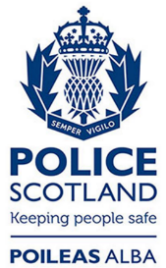 Freedom of Information ResponseOur reference:  FOI 23-0928Responded to:  27th April 2023Division Crime ClassificationDate Committed C – Forth ValleyCulpable Homicide 07/08/2015 G – Greater GlasgowMurder14/08/2015G – Greater GlasgowMurder04/09/2015K – Renfrewshire & InverclydeMurder10/09/2015Q – LanarkshireMurder11/09/2015A – Aberdeen CityMurder30/08/2015G – Greater Glasgow Murder22/07/2015P – FifeCulpable Homicide20/03/2015P – FifeMurder13/06/2015A – Aberdeenshire & MorayMurder27/09/2015P – FifeMurder27/09/2015Q – LanarkshireMurder02/10/2015A – Aberdeen CityMurder28/10/2015J – Lothians & BordersMurder28/10/2015D – TaysideMurder26/10/2015Q – LanarkshireMurder10/11/2015J – Lothians & BordersMurder17/12/2015D – TaysideMurder23/12/2015P – FifeMurder05/01/2016U – AyrshireCulpable Homicide25/12/2015G – Greater GlasgowMurder16/01/2016Q – LanarkshireMurder25/01/2016G – Greater GlasgowMurder02/02/2016U – AyrshireCulpable Homicide07/02/2016A – Aberdeen CityMurder11/02/2016J – Lothians & BordersMurder16/02/2016G – Greater GlasgowMurder19/02/2016P – FifeMurder14/02/2016G – Greater GlasgowMurder23/02/2016G – Greater GlasgowMurder30/12/2015A – Aberdeenshire & MorayMurder11/03/2016L – Argyll & West DunbartonMurder19/03/2016G – Greater GlasgowMurder24/03/2016Q – LanarkshireMurder22/03/2016N – Highland & IslandsMurder28/03/2016A – Aberdeen CityMurder11/04/2016A – Aberdeenshire & MorayCulpable Homicide14/08/2015N – Highland & IslandsCulpable Homicide08/12/2013G – Greater GlasgowMurder26/04/2016U – AyrshireMurder28/04/2016Q - LanarkshireMurder28/04/2016D - TaysideMurder24/04/2016G - Greater GlasgowMurder17/04/2016U - AyrshireMurder28/05/2016C - Forth ValleyMurder29/05/2016P - FifeMurder28/05/2016G - Greater GlasgowMurder30/05/2016Q - LanarkshireMurder05/06/2016K - Renfrewshire & InverclydeMurder06/06/2016U - AyrshireMurder09/06/2016P - FifeMurder11/06/2016G - Greater GlasgowMurder17/06/2016G - Greater GlasgowMurder29/06/2016U - AyrshireMurder21/08/2015D - TaysideMurder04/07/2016P - FifeMurder22/03/2014G - Greater GlasgowMurder14/07/2016A - Aberdeen CityMurder19/07/2016U - AyrshireMurder25/07/2016G - Greater GlasgowMurder07/08/2016Q - LanarkshireMurder11/08/2016K - Renfrewshire & InverclydeMurder24/08/2016U - AyrshireMurder03/09/2016D - TaysideMurder04/09/2016P - FifeMurder17/09/2016U - AyrshireMurder22/09/2016G - Greater GlasgowMurder24/09/2016Q - LanarkshireMurder28/09/2016C - Forth ValleyCulpable Homicide14/05/2014P - FifeCulpable Homicide15/07/2013U - AyrshireMurder08/10/2016P - FifeMurder15/10/2016A - Aberdeen CityMurder26/10/2016J - Lothians & BordersMurder30/05/2016Q - LanarkshireMurder03/11/2016G - Greater GlasgowMurder05/11/2016U - AyrshireMurder10/11/2016G - Greater GlasgowMurder15/11/2016Q - LanarkshireMurder16/11/2016E - EdinburghMurder02/12/2016D - TaysideMurder11/12/2016J - Lothians & BordersMurder17/12/2016G - Greater GlasgowMurder25/12/2016J - Lothians & BordersMurder27/12/2016G - Greater GlasgowMurder01/01/2017P - FifeMurder02/01/2017E - EdinburghMurder01/01/2017J - Lothians & BordersMurder03/01/2017Q - LanarkshireMurder14/01/2017A - Aberdeen CityMurder15/01/2017A - Aberdeen CityMurder25/01/2017G - Greater GlasgowMurder10/02/2017E - EdinburghMurder11/02/2017U - AyrshireMurder11/02/2017G - Greater GlasgowMurder17/02/2017D - TaysideMurder25/02/2017D - TaysideMurder26/02/2017K - Renfrewshire & InverclydeMurder24/02/2017Q - LanarkshireMurder05/03/2017E - EdinburghMurder12/03/2017G - Greater GlasgowMurder10/04/2017J - Lothians & BordersMurder09/04/2017K - Renfrewshire & InverclydeMurder22/04/2017K - Renfrewshire & InverclydeMurder22/04/2017Q - LanarkshireMurder14/05/2017D - TaysideMurder16/05/2017G - Greater GlasgowMurder01/08/2015U - AyrshireCulpable Homicide03/11/2016E - EdinburghMurder27/05/2017K - Renfrewshire & InverclydeMurder02/06/2017A - Aberdeen CityMurder18/06/2017G - Greater GlasgowMurder22/06/2017G - Greater GlasgowMurder03/07/2017Q - LanarkshireMurder04/07/2017N - Highland & IslandsMurder08/06/2017A - Aberdeen CityMurder05/07/2017K - Renfrewshire & InverclydeMurder09/06/2017G - Greater GlasgowMurder08/07/2017K - Renfrewshire & InverclydeMurder08/07/2017Q - LanarkshireMurder11/07/2017K - Renfrewshire & InverclydeMurder23/07/2017E - EdinburghMurder29/07/2017J - Lothians & BordersMurder06/08/2017G - Greater GlasgowMurder09/08/2017P - FifeMurder06/09/2017P - FifeMurder09/09/2017G - Greater GlasgowMurder24/09/2017D - TaysideMurder24/09/2017G - Greater GlasgowMurder08/10/2017G - Greater GlasgowMurder08/10/2017E - EdinburghMurder03/10/2017Q - LanarkshireMurder14/10/2017D - TaysideMurder20/10/2017E - EdinburghMurder22/10/2017G - Greater GlasgowMurder23/10/2017A - Aberdeen CityMurder03/11/2017U - AyrshireMurder01/11/2017U - AyrshireCulpable Homicide21/11/2017L - Argyll & West DunbartonCulpable Homicide04/09/2017G - Greater GlasgowMurder02/12/2017V - Dumfries & GallowayMurder22/12/2017Q - LanarkshireMurder26/12/2017D - TaysideMurder23/12/2017J - Lothians & BordersMurder26/12/2017A - Aberdeen CityMurder02/01/2018D - TaysideMurder07/01/2018K - Renfrewshire & InverclydeMurder14/01/2018K - Renfrewshire & InverclydeMurder09/01/2018Q - LanarkshireMurder19/01/2018E - EdinburghMurder10/01/2018C - Forth ValleyMurder17/02/2018G - Greater GlasgowMurder23/02/2018J - Lothians & BordersMurder03/03/2018D - TaysideMurder03/03/2018C - Forth ValleyMurder03/03/2018K - Renfrewshire & InverclydeMurder26/02/2018K - Renfrewshire & InverclydeMurder14/03/2018Q - LanarkshireMurder14/03/2018G - Greater GlasgowMurder24/03/2018G - Greater GlasgowMurder03/04/2018U - AyrshireMurder10/04/2018Q - LanarkshireMurder12/04/2018G - Greater GlasgowMurder16/04/2018G - Greater GlasgowMurder18/04/2018G - Greater GlasgowMurder06/02/2018D - TaysideMurder09/05/2018N - Highland & IslandsCulpable Homicide13/05/2018G - Greater GlasgowMurder11/05/2018D - TaysideMurder23/05/2018N - Highland & IslandsMurder03/04/2018Q - LanarkshireMurder02/06/2018D - TaysideMurder07/06/2018L - Argyll & West DunbartonMurder02/07/2018E - EdinburghMurder08/07/2018G - Greater GlasgowMurder09/07/2018G - Greater GlasgowMurder13/07/2018Q - LanarkshireMurder29/07/2018L - Argyll & West DunbartonMurder05/08/2018E - EdinburghMurder07/08/2018E - EdinburghCulpable Homicide10/08/2018K - Renfrewshire & InverclydeMurder27/07/2018Q - LanarkshireMurder03/09/2018L - Argyll & West DunbartonMurder24/07/2017Q - LanarkshireMurder06/09/2018G - Greater GlasgowMurder17/09/2018E - EdinburghMurder20/09/2018G - Greater GlasgowMurder26/09/2018L - Argyll & West DunbartonMurder01/10/2018Q - LanarkshireMurder03/10/2018P - FifeMurder05/10/2018Q - LanarkshireMurder14/10/2018Q - LanarkshireMurder28/10/2018Q - LanarkshireMurder28/10/2018Q - LanarkshireMurder29/10/2018C - Forth ValleyMurder30/10/2018C - Forth ValleyMurder06/11/2018G - Greater GlasgowMurder05/11/2018G - Greater GlasgowMurder07/11/2018D - TaysideMurder11/11/2018G - Greater GlasgowMurder18/11/2018N - Highland & IslandsMurder27/11/2018U - AyrshireMurder28/11/2018Q - LanarkshireMurder16/12/2018E - EdinburghMurder17/12/2018Q - LanarkshireMurder21/12/2018G - Greater GlasgowMurder17/12/2018A - Aberdeen CityMurder27/12/2018D - TaysideMurder01/01/2019Q - LanarkshireMurder19/01/2019P - FifeMurder03/02/2019Q - LanarkshireMurder11/02/2019E - EdinburghMurder21/02/2019Q - LanarkshireMurder22/02/2019E - EdinburghMurder07/03/2019G - Greater GlasgowMurder15/03/2019K - Renfrewshire & InverclydeMurder19/03/2019K - Renfrewshire & InverclydeMurder24/03/2019U - AyrshireMurder13/04/2019E - EdinburghMurder17/04/2019G - Greater GlasgowMurder18/04/2019U - AyrshireMurder28/04/2019Q - LanarkshireMurder19/05/2019G - Greater GlasgowMurder24/05/2019G - Greater GlasgowMurder27/05/2019E - EdinburghMurder30/05/2019D - TaysideMurder04/06/2019D - TaysideMurder09/06/2019K - Renfrewshire & InverclydeMurder13/06/2019E - EdinburghMurder17/06/2019P - FifeMurder14/06/2019C - Forth ValleyMurder21/06/2019A - Aberdeen CityMurder26/06/2019C - Forth ValleyMurder27/06/2019J - Lothians & BordersMurder25/06/2019D - TaysideCulpable Homicide13/06/2019E - EdinburghMurder07/12/2018A - Aberdeen CityMurder11/07/2019U - AyrshireMurder13/11/2017E - EdinburghMurder21/07/2019U - AyrshireMurder24/07/2019V - Dumfries & GallowayMurder05/07/2019N - Highland & IslandsMurder30/07/2019Q - LanarkshireMurder13/08/2019G - Greater GlasgowMurder15/08/2019E - EdinburghCulpable Homicide25/08/2018Q - LanarkshireMurder19/08/2019A - Aberdeen CityMurder29/08/2019Q - LanarkshireMurder02/09/2019G - Greater GlasgowMurder14/09/2019J - Lothians & BordersMurder22/09/2019K - Renfrewshire & InverclydeMurder26/09/2019A - Aberdeen CityMurder25/09/2019G - Greater GlasgowMurder29/09/2019G - Greater GlasgowMurder13/10/2019P - FifeMurder15/10/2019A - Aberdeen CityMurder21/10/2019D - TaysideCulpable Homicide10/10/2019Q - LanarkshireMurder27/10/2019Q - LanarkshireCulpable Homicide01/11/2017D - TaysideCulpable Homicide04/11/2019P - FifeMurder25/10/2019G - Greater GlasgowMurder03/12/2019A - Aberdeen CityMurder07/12/2019C - Forth ValleyMurder14/11/2019G - Greater GlasgowMurder29/04/2019P - FifeMurder25/12/2019G - Greater GlasgowMurder06/01/2020J - Lothians & BordersCulpable Homicide11/01/2020E - EdinburghMurder24/01/2020G - Greater GlasgowCulpable Homicide17/07/2019J - Lothians & BordersMurder09/02/2020U - AyrshireMurder08/02/2020Q - LanarkshireMurder09/02/2020U - AyrshireMurder20/10/2019U - AyrshireCulpable Homicide28/06/2018D - TaysideMurder01/03/2020E - EdinburghMurder20/02/2020Q - LanarkshireMurder07/03/2020G - Greater GlasgowMurder10/03/2020Q - LanarkshireMurder01/11/2014P - FifeMurder19/03/2020G - Greater GlasgowMurder24/03/2020G - Greater GlasgowMurder01/04/2020Q - LanarkshireMurder04/04/2020Q - LanarkshireMurder12/04/2020Q - LanarkshireMurder14/04/2020K - Renfrewshire & InverclydeMurder16/04/2020E - EdinburghMurder18/04/2020Q - LanarkshireMurder28/04/2020Q - LanarkshireCulpable Homicide24/05/2016Q - LanarkshireMurder22/05/2020P - FifeMurder22/05/2020U - AyrshireMurder24/05/2020C - Forth ValleyMurder16/05/2020N - Highland & IslandsMurder28/05/2020D - TaysideCulpable Homicide25/03/2019G - Greater GlasgowCulpable Homicide25/08/2018Q - LanarkshireMurder29/05/2020K - Renfrewshire & InverclydeMurder01/02/2020N - Highland & IslandsMurder13/06/2020L - Argyll & West DunbartonMurder26/06/2020Q - LanarkshireMurder27/06/2020C - Forth ValleyMurder24/06/2020K - Renfrewshire & InverclydeMurder29/06/2020Q - LanarkshireCulpable Homicide17/07/2019Q - LanarkshireMurder25/07/2020L - Argyll & West DunbartonMurder25/07/2020U - AyrshireMurder24/07/2020Q - LanarkshireMurder17/08/2020N - Highland & IslandsCulpable Homicide17/08/2020A - Aberdeen CityMurder23/08/2020G - Greater GlasgowMurder22/08/2020D - TaysideMurder26/08/2020G - Greater GlasgowMurder31/08/2020G - Greater GlasgowMurder04/09/2020G - Greater GlasgowMurder15/09/2020K - Renfrewshire & InverclydeMurder13/09/2020A - Aberdeen CityMurder11/07/2018G - Greater GlasgowMurder15/10/2020Q - LanarkshireMurder19/10/2020G - Greater GlasgowMurder15/06/2019U - AyrshireMurder15/11/2020E - EdinburghMurder21/11/2020L - Argyll & West DunbartonCulpable Homicide26/11/2020N - Highland & IslandsMurder07/12/2020L - Argyll & West DunbartonMurder20/12/2020G - Greater GlasgowMurder23/12/2020K - Renfrewshire & InverclydeMurder01/01/2021C - Forth ValleyMurder09/01/2021A - Aberdeen CityMurder03/05/2014J - Lothians & BordersMurder17/01/2021U - AyrshireMurder04/02/2021U - AyrshireMurder04/02/2021D - TaysideMurder14/02/2021P - FifeMurder20/02/2021C - Forth ValleyMurder23/02/2021D - TaysideMurder05/03/2021G - Greater GlasgowMurder07/03/2021Q - LanarkshireMurder07/03/2021G - Greater GlasgowCulpable Homicide20/03/2021G - Greater GlasgowMurder21/03/2021K - Renfrewshire & InverclydeMurder24/03/2021Q - LanarkshireMurder31/03/2021K - Renfrewshire & InverclydeCulpable Homicide13/07/2020A - Aberdeen CityMurder02/04/2021G - Greater GlasgowMurder06/04/2021C - Forth ValleyMurder17/04/2021G - Greater GlasgowMurder22/04/2021L - Argyll & West DunbartonMurder23/04/2021K - Renfrewshire & InverclydeMurder06/05/2021V - Dumfries & GallowayMurder12/05/2021K - Renfrewshire & InverclydeMurder16/05/2021U - AyrshireMurder22/05/2021K - Renfrewshire & InverclydeMurder26/05/2021G - Greater GlasgowMurder28/05/2021G - Greater GlasgowMurder01/06/2021D - TaysideMurder03/06/2021J - Lothians & BordersMurder11/06/2021Q - LanarkshireMurder04/07/2021G - Greater GlasgowMurder03/07/2021J - Lothians & BordersMurder05/07/2021P - FifeMurder17/07/2021G - Greater GlasgowMurder12/07/2021G - Greater GlasgowMurder04/08/2021J - Lothians & BordersMurder09/08/2021J - Lothians & BordersMurder14/08/2021G - Greater GlasgowMurder26/08/2021Q - LanarkshireMurder20/08/2021E - EdinburghMurder02/09/2021P - FifeMurder09/08/2021D - TaysideMurder08/09/2021P - FifeMurder17/09/2021C - Forth ValleyCulpable Homicide06/05/2019U - AyrshireMurder10/10/2021G - Greater GlasgowMurder18/10/2021Q - LanarkshireMurder20/10/2021D - TaysideMurder05/11/2021Q - LanarkshireMurder05/11/2021J - Lothians & BordersMurder16/11/2021Q - LanarkshireMurder19/11/2021C - Forth ValleyMurder28/11/2021Q - LanarkshireMurder26/11/2021L - Argyll & West DunbartonMurder29/09/2017P - FifeMurder03/09/2019J - Lothians & BordersMurder26/12/2021K - Renfrewshire & InverclydeMurder02/01/2022D - TaysideCulpable Homicide06/01/2022G - Greater GlasgowMurder27/01/2022P - FifeMurder03/11/2021N - Highland & IslandsCulpable Homicide11/01/2022G - Greater GlasgowMurder03/02/2022G - Greater GlasgowMurder08/02/2022Q - LanarkshireMurder14/02/2022J - Lothians & BordersCulpable Homicide15/02/2022D - TaysideMurder07/03/2022J - Lothians & BordersCulpable Homicide22/03/2022J - Lothians & BordersMurder26/12/2021A - Aberdeen CityMurder03/04/2022A - Aberdeen CityMurder09/07/2016D - TaysideMurder11/12/2016D - TaysideMurder26/02/2017Q - LanarkshireMurder10/04/2022G - Greater GlasgowMurder17/04/2022Q - LanarkshireMurder01/04/2022L - Argyll & West DunbartonMurder01/10/2018N - Highland & IslandsMurder28/05/2020E - EdinburghMurder21/02/2022D - TaysideMurder05/03/2021C - Forth ValleyCulpable Homicide06/05/2019J - Lothians & BordersMurder28/12/2013G - Greater GlasgowMurder01/05/2022E - EdinburghMurder05/05/2022J - Lothians & BordersMurder06/05/2022G - Greater GlasgowMurder08/05/2022Q - LanarkshireMurder18/05/2022E - EdinburghMurder06/01/2021K - Renfrewshire & InverclydeMurder01/06/2022V - Dumfries & GallowayMurder06/06/2022N - Highland & IslandsMurder18/06/2022Q - LanarkshireMurder09/07/2022Q - LanarkshireMurder16/07/2022L - Argyll & West DunbartonMurder23/07/2022N - Highland & IslandsMurder10/08/2022E - EdinburghMurder13/08/2022E - EdinburghMurder12/08/2022C - Forth ValleyMurder22/08/2022A - Aberdeen CityMurder28/08/2022C - Forth ValleyMurder14/09/2022A - Aberdeen CityMurder17/09/2022U - AyrshireMurder18/09/2022G - Greater GlasgowMurder05/10/2022Q - LanarkshireMurder28/10/2022E - EdinburghMurder01/11/2022E - EdinburghMurder01/11/2022G - Greater GlasgowMurder18/11/2022Q - LanarkshireMurder28/11/2022D - TaysideMurder06/12/2022G - Greater GlasgowMurder20/12/2022Q - LanarkshireMurder20/12/2022A - Aberdeen CityMurder15/01/2023A - Aberdeen CityMurder05/02/2023Q - LanarkshireMurder07/02/2023E - EdinburghMurder12/02/2023G - Greater GlasgowMurder13/02/2023J - Lothians & BordersCulpable Homicide17/02/2023Q - LanarkshireMurder18/02/2023Q - LanarkshireMurder24/02/2023K - Renfrewshire & InverclydeMurder28/02/2023C - Forth ValleyMurder07/03/2023Murder08/03/2023A - Aberdeen CityMurder12/03/2023C - Forth ValleyMurder18/03/2023P - FifeMurder21/03/2023L - Argyll & West DunbartonMurder24/03/2023E - EdinburghMurder25/03/2023U - AyrshireMurder27/03/2023P - FifeCulpable Homicide06/01/2023K - Renfrewshire & InverclydeMurder05/06/2013D - TaysideMurder16/06/2013E - EdinburghMurder01/05/2013G - Greater GlasgowMurder22/06/2013G - Greater GlasgowMurder22/06/2013Q - LanarkshireMurder29/06/2013V - Dumfries & GallowayMurder25/04/2013G - Greater GlasgowMurder03/06/2013G - Greater GlasgowMurder04/05/2013E - EdinburghMurder05/04/2013E - EdinburghMurder06/04/2013G - Greater GlasgowMurder09/06/2013E - EdinburghMurder26/05/2013Q - LanarkshireMurder25/05/2013P - FifeMurder24/06/2013U - AyrshireMurder04/07/2013K - Renfrewshire & InverclydeMurder08/07/2013E - EdinburghMurder06/07/2013D - TaysideMurder20/07/2013Q - LanarkshireMurder23/07/2013Q - LanarkshireMurder06/08/2013A - Aberdeen CityMurder09/08/2013P - FifeMurder08/08/2013G - Greater GlasgowMurder12/08/2013V - Dumfries & GallowayMurder22/08/2013K - Renfrewshire & InverclydeMurder30/08/2013Q - LanarkshireMurder23/08/2013G - Greater GlasgowMurder20/09/2013C - Forth ValleyMurder12/10/2013P - FifeMurder18/10/2013U - AyrshireMurder26/10/2013G - Greater GlasgowMurder27/10/2013G - Greater GlasgowMurder28/10/2013G - Greater GlasgowMurder10/10/2013D - TaysideMurder29/10/2013G - Greater GlasgowMurder07/11/2013G - Greater GlasgowMurder10/11/2013J - Lothians & BordersMurder24/11/2013G - Greater GlasgowMurder13/12/2013P - FifeMurder17/12/2013E - EdinburghMurder25/12/2013L - Argyll & West DunbartonMurder29/12/2013J - Lothians & BordersMurder28/12/2013G - Greater GlasgowMurder03/01/2014E - EdinburghMurder15/01/2014C - Forth ValleyMurder25/01/2014N - Highland & IslandsMurder09/02/2014J - Lothians & BordersMurder22/02/2014G - Greater GlasgowMurder21/02/2014G - Greater GlasgowMurder15/03/2014G - Greater GlasgowMurder19/03/2014U - AyrshireMurder28/02/2014U - AyrshireMurder01/01/2014Q - LanarkshireMurder05/04/2014P - FifeMurder08/04/2014G - Greater GlasgowMurder09/04/2014U - AyrshireMurder12/04/2014U - AyrshireMurder18/04/2014P - FifeMurder20/04/2014K - Renfrewshire & InverclydeMurder23/04/2014G - Greater GlasgowMurder03/05/2014G - Greater GlasgowMurder15/05/2014Q - LanarkshireMurder19/05/2014A - Aberdeen CityMurder18/05/2014K - Renfrewshire & InverclydeMurder26/05/2014L - Argyll & West DunbartonMurder16/05/2014U - AyrshireMurder05/06/2014Q - LanarkshireMurder08/06/2014G - Greater GlasgowMurder11/06/2014U - AyrshireMurder11/06/2014G - Greater GlasgowMurder02/07/2014C - Forth ValleyMurder07/07/2014J - Lothians & BordersMurder13/07/2014G - Greater GlasgowMurder08/07/2014K - Renfrewshire & InverclydeMurder27/07/2014E - EdinburghMurder11/07/2014L - Argyll & West DunbartonMurder24/08/2014E - EdinburghMurder22/08/2014G - Greater GlasgowMurder24/08/2014G - Greater GlasgowMurder01/08/2014J - Lothians & BordersMurder17/09/2014E - EdinburghMurder19/09/2014G - Greater GlasgowMurder25/09/2014G - Greater GlasgowCulpable Homicide23/09/2014G - Greater GlasgowMurder02/10/2014J - Lothians & BordersMurder07/10/2014U - AyrshireMurder03/11/2014G - Greater GlasgowCulpable Homicide02/08/2013G - Greater GlasgowCulpable Homicide27/09/2013E - EdinburghCulpable Homicide28/07/2013G - Greater GlasgowCulpable Homicide14/11/2014U - AyrshireMurder19/11/2014C - Forth ValleyMurder05/12/2014G - Greater GlasgowMurder07/12/2014J - Lothians & BordersCulpable Homicide07/12/2014C - Forth ValleyMurder04/12/2014E - EdinburghMurder11/05/2014N - Highland & IslandsCulpable Homicide05/07/2014L - Argyll & West DunbartonMurder18/12/2014G - Greater GlasgowMurder21/12/2014Q - LanarkshireMurder27/12/2014Q - LanarkshireMurder18/12/2014J - Lothians & BordersMurder16/09/2014P - FifeMurder21/12/2014K - Renfrewshire & InverclydeMurder18/01/2015D - TaysideMurder23/01/2015J - Lothians & BordersMurder19/01/2015E - EdinburghMurder03/02/2015G - Greater GlasgowMurder04/02/2015Q - LanarkshireMurder28/02/2015Q - LanarkshireMurder08/03/2015Q - LanarkshireMurder22/03/2015P - FifeMurder22/03/2015G - Greater GlasgowMurder12/04/2015P - FifeMurder25/03/2015G - Greater GlasgowMurder20/03/2015E - EdinburghMurder19/04/2015P - FifeMurder28/04/2015G - Greater GlasgowMurder03/05/2015D - TaysideMurder17/04/2015K - Renfrewshire & InverclydeMurder14/05/2015G - Greater GlasgowMurder16/05/2015K - Renfrewshire & InverclydeMurder09/06/2015Q - LanarkshireMurder26/02/2015Q - LanarkshireMurder12/06/2015G - Greater GlasgowMurder15/06/2015Q - LanarkshireMurder19/06/2015U - AyrshireMurder04/07/2015K - Renfrewshire & InverclydeCulpable Homicide08/07/2015K - Renfrewshire & InverclydeMurder10/07/2015V - Dumfries & GallowayCulpable Homicide06/05/2014K - Renfrewshire & InverclydeMurder30/07/2015G - Greater GlasgowMurder31/07/2015D - TaysideCulpable Homicide10/05/2015V - Dumfries & GallowayCulpable Homicide01/08/2015